Niepubliczne Przedszkole "ELFIK"	Sosnowiec, 2024-02-15ul. Stalowa 941-214 SosnowiecPolityka oraz procedury ochrony dzieci przed krzywdzeniem w Niepublicznym Przedszkolu „ELFIK”Preambuła"Potrzebujemy świata, gdzie dzieci nie tylkoprzetrwają, ale także będą szczęśliwe."(Lachman, 2002)Naczelną zasadą wszystkich działań podejmowanych przez personel naszej placówki jest działanie dla dobra dziecka i w jego najlepszym interesie. Członkowie personelu placówki traktują dziecko z szacunkiem oraz uwzględniają jego potrzeby. Personel placówki, realizując te cele, działa w ramach obowiązującego prawa, przepisów wewnętrznych danej placówki oraz swoich kompetencji. Obserwuje też zachowania dziecka, czy przypadkiem przemoc nie jest stosowania również z zewnątrz, żeby móc zareagować wcześnie i ochronić dziecko, które jest największym skarbem. Wszelkie działania podejmowane przez pracowników naszej placówki są podporządkowane dobru i bezpieczeństwu dzieci. Wszyscy pracownicy, współpracownicy, praktykanci i wolontariusze są zobowiązani do przestrzegania zasad określonych w niniejszym dokumencie. Cytując za Januszem Korczakiem "Kiedy śmieje się dziecko, śmieje się cały świat".Podstawy prawne Polityki ochrony dzieciKonwencja o prawach dziecka przyjęta przez Zgromadzenie Ogólne Narodów Zjednoczonych dnia 20 listopada 1989 r. (Dz. U. z 1991r. Nr 120, poz. 526 z późn. zm.)Konstytucja Rzeczypospolitej Polskiej z dnia 2 kwietnia 1997 r. (Dz. U. Nr 78, poz. 483 z późn. zm.)Ustawa z dnia 25 lutego 1964 r. Kodeks rodzinny i opiekuńczy (t.j. Dz. U. z 2020 r. poz. 1359)Ustawa z dnia 28 lipca 2023 r. o zmianie ustawy - Kodeks rodzinny i opiekuńczy oraz niektórych innych ustaw (Dz. U. poz. 1606).Ustawa z dnia 13 maja 2016 r. o przeciwdziałaniu zagrożeniom przestępczością na tle seksualnym (t.j. Dz. U. z 2023 r. poz. 31 z późn. zm.)1Ustawa z dnia 29 lipca 2005 r. o przeciwdziałaniu przemocy domowej (t.j. Dz. U. z 2021 r. poz. 1249).Ustawa z dnia 6 czerwca 1997 r. Kodeks karny (t.j. Dz. U. z 2022 r. poz. 1138 z późn. zm.).Ustawa z dnia 6 czerwca 1997 r. Kodeks postępowania karnego (t.j. Dz. U. z 2022 r. poz. 1375 z późn. zm.).Ustawa z dnia 23 kwietnia 1964 r. Kodeks cywilny (t.j. Dz. U. z 2022 r. poz. 1360 z późn. zm.) -art. 23 i 24Ustawa z dnia 17 listopada 1964 r. Kodeks postępowania cywilnego (t.j. Dz. U. z 2023 r. poz. 1550 z późn. zm.)Rozporządzenie Parlamentu Europejskiego i Rady (UE) 2016/679 z dnia 27 kwietnia 2016w sprawie ochrony osób fizycznych w związku z przetwarzaniem danych osobowych i w sprawie swobodnego przepływu takich danych oraz uchylenia dyrektywy 95/46/WE (ogólne rozporządzenie o ochronie danych) (Dz. U. UE. L. z 2016 r. Nr 119, str. 1 z późn. zm.).Art. 221 oraz art. 221a Ustawy z dnia 26 czerwca 1974 r. Kodeks pracy (t.j. Dz. U. z 2022poz. 1510).Ustawa z dnia 13 maja 2016 r. o przeciwdziałaniu zagrożeniom przestępczością na tle seksualnym (t.j. Dz. U. z 2020 r. poz. 152).Rozdział 1Słowniczek pojęć/objaśnienie terminów używanych w dokumencie Polityka ochrony dzieci1Personelem lub członkiem personelu jest osoba zatrudniona na podstawie umowy o pracę, umowy cywilnoprawnej, a także wolontariusz i stażysta.Dzieckiem jest małoletni od urodzenia do ukończenia 18 roku życia będący wychowankiem Niepublicznego Przedszkola „ELFIK” (mający podpisaną umowę z placówką).Opiekunem dziecka jest osoba uprawniona do reprezentacji dziecka na podstawie przepisów ogólnych, szczegółowych lub orzeczenia sądu, w szczególności jego przedstawiciel ustawowy, rodzic lub opiekun prawny. W myśl niniejszego dokumentu opiekunem jest również rodzic zastępczy.Zgoda rodzica dziecka oznacza pisemne oświadczenie woli złożone przynajmniej przez jednego z rodziców dziecka korzystającego z pełni władzy rodzicielskiej. Jednak w przypadku2braku porozumienia między rodzicami dziecka należy poinformować rodziców o konieczności rozstrzygnięcia sprawy przez sąd rodzinny.Przez krzywdzenie dziecka należy rozumieć popełnienie czynu zabronionego lub czynu karalnego na szkodę dziecka przez jakąkolwiek osobę, w tym członka personelu placówki, lub zagrożenie dobra dziecka, w tym jego zaniedbywanie.Osoba odpowiedzialna za Politykę ochrony dzieci przed krzywdzeniem to wyznaczony przez kierownictwo placówki członek personelu sprawujący nadzór nad realizacją Polityki ochrony dzieci przed krzywdzeniem w placówce.Dane osobowe dziecka to wszelkie informacje umożliwiające identyfikację dziecka.Przedszkole to nasza placówka edukacyjna pod nazwą Niepubliczne Przedszkole „ELFIK”Rozdział 2Cel polityki2Polityka określa ramowe wytyczne i zasady, które mają na celu:uwrażliwienie wszystkich pracowników i współpracowników przedszkola na wagę podejmowania działań zmierzających do ochrony dzieci przed krzywdzeniem,wskazanie zakresów odpowiedzialności poszczególnych osób za bezpieczeństwo dzieci znajdujących się pod opieką przedszkola,podejmowanie adekwatnej interwencji w przypadku podejrzenia krzywdzenia dzieci i/lubbezpośrednio zagrożenia ich zdrowia i życia.Znajomość i praktyczne stosowanie Polityki jest moralnym i zawodowym obowiązkiem wszystkich pracowników i współpracowników przedszkola.Rozdział 3Rozpoznawanie i reagowanie na czynniki ryzyka krzywdzenia dzieci3Personel placówki posiada wiedzę i w ramach wykonywanych obowiązków zwraca uwagę na czynniki ryzyka krzywdzenia dzieci.3W przypadku zidentyfikowania czynników ryzyka członkowie personelu placówki podejmują rozmowę z rodzicami, przekazując informacje na temat dostępnej oferty wsparcia i motywując ich do szukania dla siebie pomocy.Personel monitoruje sytuację i dobrostan dziecka.Pracownicy znają i stosują zasady bezpiecznych relacji personel–dziecko i dziecko–dziecko ustalone w placówce.Rozdział 4Zasady rekrutacji personelu (pracowników/wolontariuszy/stażystów/praktykantów)4Rekrutacja członków personelu placówki odbywa się zgodnie z zasadami bezpiecznej rekrutacji personelu. Zasady stanowią Załącznik nr1 do niniejszej Polityki.Rozdział 5Zasady bezpiecznych relacji pomiędzy personelem (pracownikami, wolontariuszami, stażystami, praktykantami) placówki a dziećmi§ 5Personel zna i stosuje zasady bezpiecznych relacji personel–dziecko ustalone w placówce. Zasady stanowią Załącznik nr 2 do niniejszej Polityki.Rozdział 6Procedury interwencji w przypadku podejrzenia krzywdzenia dziecka§ 6W przypadku powzięcia przez członka personelu placówki podejrzenia, że dziecko jest krzywdzone, ma on obowiązek sporządzenia notatki służbowej i przekazania uzyskanej informacji pedagogowi/psychologowi, wychowawcy oraz kierownictwu placówki.§ 74Kierownictwo placówki wzywa opiekunów dziecka, którego krzywdzenie podejrzewa, oraz informuje ich o podejrzeniu.Pedagog/psycholog powinien sporządzić opis sytuacji przedszkolnej i rodzinnej dziecka na podstawie rozmów z dzieckiem, nauczycielami, wychowawcą i rodzicami, oraz plan pomocy dziecku.Plan pomocy dziecku powinien zawierać wskazania dotyczące:podjęcia przez placówkę działań w celu zapewnienia dziecku bezpieczeństwa, w tym zgłoszenie podejrzenia krzywdzenia do odpowiedniej placówki;wsparcia, jakie placówka zaoferuje dziecku;skierowania dziecka do specjalistycznej placówki pomocy dziecku, jeżeli istnieje taka potrzeba.§ 8W przypadkach bardziej skomplikowanych (dotyczących wykorzystywania seksualnego oraz znęcania się fizycznego i psychicznego o dużym nasileniu) kierownictwo placówki powołuje zespół interwencyjny, w skład którego mogą wejść: pedagog/psycholog, wychowawca dziecka, kierownictwo placówki, inni członkowie personelu mający wiedzę o krzywdzeniu dziecka lub o dziecku (dalej określani jako: zespół interwencyjny).Zespół interwencyjny sporządza plan pomocy dziecku, na podstawie opisu sporządzonego przezpedagoga/psychologa	oraz	innych,	uzyskanych	przez	członków	zespołu,	informacji.W przypadku gdy podejrzenie krzywdzenia zgłosili opiekunowie dziecka, powołanie zespołu jest obligatoryjne. Zespół interwencyjny wzywa opiekunów dziecka na spotkanie wyjaśniające, podczas którego może zaproponować opiekunom zdiagnozowanie zgłaszanego podejrzenia w zewnętrznej, bezstronnej instytucji. Ze spotkania sporządza się protokół.9Plan pomocy dziecku jest przedstawiany przez pedagoga/psychologa opiekunom z zaleceniem współpracy przy jego realizacji.Pedagog/psycholog informuje opiekunów o obowiązku placówki zgłoszenia podejrzenia krzywdzenia dziecka do odpowiedniej instytucji (prokuratura/policja lub sąd rodzinny, ośrodek pomocy społecznej bądź przewodniczący zespołu interdyscyplinarnego – procedura „Niebieskie Karty” – w zależności od zdiagnozowanego typu krzywdzenia i skorelowanej z nim interwencji).5Po poinformowaniu opiekunów przez pedagoga/psychologa – zgodnie z punktem poprzedzającym – kierownictwo placówki składa zawiadomienie o podejrzeniu przestępstwa do prokuratury/policji lub wniosek o wgląd w sytuację rodziny do sądu rejonowego, wydziału rodzinnego i nieletnich, ośrodka pomocy społecznej lub przesyła formularz „Niebieska Karta– A” do przewodniczącego zespołu interdyscyplinarnego.Dalszy tok postępowania leży w kompetencjach instytucji wskazanych w punkcie poprzedzającym.W przypadku gdy podejrzenie krzywdzenia zgłosili opiekunowie dziecka, a podejrzenie to nie zostało potwierdzone, należy o tym fakcie poinformować opiekunów dziecka na piśmie.10Z przebiegu interwencji sporządza się kartę interwencji, której wzór stanowi Załącznik 3 do niniejszej Polityki. Kartę załącza się do akt osobowych dziecka.Cały personel placówki i inne osoby, które w związku z wykonywaniem obowiązków służbowych podjęły informację o krzywdzeniu dziecka lub informacje z tym związane, są zobowiązane do zachowania tych informacji w tajemnicy, wyłączając informacje przekazywane uprawnionym instytucjom w ramach działań interwencyjnych.Rozdział 7Zasady ochrony danych osobowych oraz wizerunku dzieci w placówce11Placówka zapewnia najwyższe standardy ochrony danych osobowych dzieci zgodnie z obowiązującymi przepisami prawa.Placówka, uznając prawo dziecka do prywatności i ochrony dóbr osobistych, zapewnia ochronę wizerunku dziecka.Wytyczne dotyczące zasad publikacji wizerunku dziecka stanowią Załącznik 4 do niniejszej Polityki.12Personelowi placówki nie wolno umożliwiać przedstawicielom mediów utrwalania wizerunku dziecka (filmowanie, fotografowanie, nagrywanie głosu dziecka) na terenie placówki bez pisemnej zgody rodzica lub opiekuna prawnego dziecka.W celu uzyskania zgody, o której mowa powyżej, członek personelu placówki może skontaktować się z opiekunem dziecka i ustalić procedurę uzyskania zgody. Niedopuszczalne6jest podanie przedstawicielowi mediów danych kontaktowych do opiekuna dziecka – bez wiedzy i zgody tego opiekuna.Jeżeli wizerunek dziecka stanowi jedynie szczegół całości, takiej jak: zgromadzenie, krajobraz, publiczna impreza, zgoda rodzica lub opiekuna prawnego na utrwalanie wizerunku dziecka nie jest wymagana.13Upublicznienie przez członka personelu placówki wizerunku dziecka utrwalonego w jakiejkolwiek formie (fotografia, nagranie audio-wideo) wymaga pisemnej zgody rodzica lub opiekuna prawnego dziecka.Pisemna zgoda, o której mowa w ust. 1., powinna zawierać informację, gdzie będzie umieszczony zarejestrowany wizerunek i w jakim kontekście będzie wykorzystywany (np. że umieszczony zostanie na stronie przedszkola lub Facebooku w celach promocyjnych).Rozdział 8Monitoring14Kierownictwo placówki wyznacza Panią Angelinę Sikora jako osobę odpowiedzialną za Politykę ochrony dzieci w placówce. W razie jej nieobecności obowiązki te przejmuje kierownictwo placówki.Osoba, o której mowa w punkcie poprzedzającym, jest odpowiedzialna za monitorowanie realizacji Polityki, za reagowanie na sygnały naruszenia Polityki oraz za proponowanie zmian w Polityce.Osoba, o której mowa w pkt. 1 niniejszego paragrafu, przeprowadza wśród personelu placówki, raz na 12 miesięcy ankietę monitorującą poziom realizacji Polityki. Wzór ankiety stanowi Załącznik nr 5 do niniejszej Polityki.W ankiecie członkowie personelu placówki mogą proponować zmiany Polityki oraz wskazywać naruszenia Polityki w placówce.Osoba, o której mowa w pkt. 1 niniejszego paragrafu, dokonuje opracowania wypełnionych przez personel placówki ankiet. Sporządza na tej podstawie raport z monitoringu, który następnie przekazuje kierownictwu placówki.Kierownictwo placówki wprowadza do Polityki niezbędne zmiany i ogłasza personelowi placówki nowe brzmienie Polityki.7Rozdział 9Przepisy końcowe15Polityka wchodzi w życie z dniem jej ogłoszenia.Ogłoszenie następuje w sposób dostępny dla personelu placówki, w szczególności poprzez wywieszenie w miejscu ogłoszeń dla personelu lub poprzez przesłanie jej tekstu drogą elektroniczną.8ZAŁĄCZNIK NR 1Zasady bezpiecznej rekrutacjiPoznaj dane kandydata/kandydatki, które pozwolą Ci jak najlepiej poznać jego/jej kwalifikacje, w tym stosunek do wartości podzielanych przez placówkę, takich jak ochrona praw dzieci i szacunek do ich godności.Placówka musi zadbać, aby osoby przez nią zatrudnione (w tym osoby pracujące na podstawie umowy zlecenie, stażyści, praktykanci oraz wolontariusze) posiadały odpowiednie kwalifikacje do pracy z dziećmi oraz były dla nich bezpieczne. Aby sprawdzić powyższe, w tym stosunek osoby zatrudnianej do dzieci i podzielania wartości związanych z szacunkiem wobec nich oraz przestrzegania ich praw, placówka może żądać danych (w tym dokumentów) dotyczących:wykształcenia,kwalifikacji zawodowych,przebiegu dotychczasowego zatrudnienia kandydata/kandydatki.W każdym przypadku placówka musi posiadać dane pozwalające zidentyfikować osobę przez nią zatrudnioną, niezależnie od podstawy zatrudnienia.Poproś kandydata/kandydatkę o referencje z poprzednich miejsc zatrudnienia. Placówka może prosić kandydata/kandydatkę o przedstawienie referencji od poprzedniego pracodawcy lub o podanie kontaktu do osoby, która takie referencje może wystawić. Podstawą dostarczenia referencji lub kontaktu do byłych pracodawców jest zgoda kandydata/kandydatki. Niepodanie takich danych w świetle obowiązujących przepisów nie powinno rodzić dla tej osoby negatywnych konsekwencji w postaci np. odmowy zatrudnienia wyłącznie w oparciu o tę podstawę. Placówka nie może samodzielnie prowadzić tzw. screeningu osób ubiegających się o pracę, gdyż ograniczają ją w tym zakresie przepisy ogólnego rozporządzenia o ochronie danych osobowych oraz Kodeksu pracy.Pobierz dane osobowe kandydata/kandydatki, w tym dane potrzebne do sprawdzenia jego/jej danych w Rejestrze Sprawców Przestępstw na Tle Seksualnym.Przed dopuszczeniem osoby zatrudnianej do wykonywania obowiązków związanych z opieką nad małoletnimi placówka jest zobowiązana sprawdzić osobę zatrudnianą w Rejestrze Sprawców Przestępstw na Tle Seksualnym – rejestr z dostępem ograniczonym oraz Rejestr osób w stosunku do których Państwowa Komisja do spraw przeciwdziałania wykorzystaniu seksualnemu9małoletnich poniżej lat 15 wydała postanowienie o wpisie w Rejestrze. Rejestr dostępny jest na stronie: rps.ms.gov.pl. By móc uzyskać informacje z rejestru z dostępem ograniczonym, konieczne jest uprzednie założenie profilu placówki.Aby	sprawdzić	osobę	w	Rejestrze	organizacja	potrzebuje	następujących	danychkandydata/kandydatki:a. imię i nazwisko,b. data urodzenia,pesel,nazwisko rodowe,imię ojca,imię matki.Wydruk z Rejestru należy przechowywać w aktach osobowych pracownika lub analogicznej dokumentacji dotyczącej wolontariusza/osoby zatrudnionej w oparciu o umowę cywilnoprawną.Pobierz od kandydata/kandydatki informację z Krajowego Rejestru Karnego o niekaralności w zakresie przestępstw określonych w rozdziale XIX i XXV Kodeksu karnego, w art. 189a i art. 207 Kodeksu karnego oraz w ustawie z dnia 29 lipca 2005 r. o przeciwdziałaniu narkomanii (Dz. U. z 2023 r. poz. 172 oraz z 2022 r. poz. 2600), lub za odpowiadające tym przestępstwom czyny zabronione określone w przepisach prawa obcego.Jeżeli osoba posiada obywatelstwo inne niż polskie wówczas powinna przedłożyć Ci również informację z rejestru karnego państwa obywatelstwa uzyskiwaną do celów działalności zawodowej lub wolontariackiej związanej z kontaktami z dziećmi, bądź informację z rejestru karnego, jeżeli prawo tego państwa nie przewiduje wydawania informacji dla w/w celów.Pobierz od kandydata/kandydatki oświadczenie o państwie/ach zamieszkiwania w ciągu ostatnich 20 lat, innych niż Rzeczypospolita Polska i państwo obywatelstwa, złożone pod rygorem odpowiedzialności karnej. Wzór znajduje się pod załącznikami.Jeżeli prawo państwa, z którego ma być przedłożona informacja o niekaralności nie przewiduje wydawania takiej informacji lub nie prowadzi rejestru karnego, wówczas kandydat/kandydatka składa pod rygorem odpowiedzialności karnej oświadczenie o tym fakcie wraz z oświadczeniem, że nie była prawomocnie skazana w tym państwie za czyny10zabronione odpowiadające przestępstwom określonym w rozdziale XIX i XXV Kodeksu karnego, w art. 189a i art. 207 Kodeksu karnego oraz w ustawie z dnia 29 lipca 2005 r. o przeciwdziałaniu narkomanii oraz nie wydano wobec niej innego orzeczenia, w którym stwierdzono, iż dopuściła się takich czynów zabronionych, oraz że nie ma obowiązku wynikającego z orzeczenia sądu, innego uprawnionego organu lub ustawy, stosowania się do zakazu zajmowania wszelkich lub określonych stanowisk, wykonywania wszelkich lub określonych zawodów albo działalności, związanych z wychowaniem, edukacją, wypoczynkiem, leczeniem, świadczeniem porad psychologicznych, rozwojem duchowym, uprawianiem sportu lub realizacją innych zainteresowań przez małoletnich, lub z opieką nad nimi.Pod oświadczeniami składanymi pod rygorem odpowiedzialności karnej składa się oświadczenie o następującej treści: Jestem świadomy/a odpowiedzialności karnej za złożenie fałszywego oświadczenia. Oświadczenie to zastępuje pouczenie organu o odpowiedzialności karnej za złożenie fałszywego oświadczenia.Gdy pozwalają na to przepisy prawa, placówka jest zobowiązana do domagania się od osoby zatrudnianej zaświadczenia z Krajowego Rejestru Karnego. Zaświadczenia z KRK można domagać się wyłącznie w przypadkach, gdy przepisy prawa wprost wskazują, że pracowników w zawodach lub na danych stanowiskach obowiązuje wymóg niekaralności. Wymóg niekaralności obowiązuje m.in. nauczycieli, w tym nauczycieli oraz opiekunów zatrudnionych w placówkach publicznych oraz niepublicznych oraz kierownika i wychowawcę wypoczynku dzieci.W przypadku niemożliwości przedstawienia zaświadczenia poproś kandydata/kandydatkę o złożenie oświadczenia o niekaralności oraz o braku toczących się wobec niego/niej postępowań przygotowawczych, sądowych i dyscyplinarnych za przestępstwa i inne czyny popełnione przeciwko dzieciom. Odmowa złożenia takiego oświadczenia nie może rodzić dla kandydata/kandydatki żadnych negatywnych konsekwencji, w tym być wyłączną podstawą odmowy zatrudnienia.11ZAŁĄCZNIK NR 2Zasady bezpiecznych relacji personelu z dziećmiZasady	bezpiecznych	relacji	personelu	Niepublicznego	Przedszkola	„ELFIK”	z	dziećmiNaczelną zasadą wszystkich czynności podejmowanych przez personel jest działanie dla dobra dziecka i w jego najlepszym interesie. Personel traktuje dziecko z szacunkiem oraz uwzględnia jego godność i potrzeby. Niedopuszczalne jest stosowanie przemocy wobec dziecka w jakiejkolwiek formie. Personel realizując te cele działa w ramach obowiązującego prawa, przepisów wewnętrznych instytucji oraz swoich kompetencji. Zasady bezpiecznych relacji personelu z dziećmi obowiązują wszystkich pracowników, stażystów i wolontariuszy. Znajomość i zaakceptowanie zasad są potwierdzone podpisaniem oświadczenia.Relacje personelu z dziećmi: Jesteś zobowiązany/a do utrzymywania profesjonalnej relacji z dziećmi i każdorazowego rozważenia, czy Twoja reakcja, komunikat bądź działanie wobec dziecka są adekwatne do sytuacji, bezpieczne, uzasadnione i sprawiedliwe wobec innych dzieci. Działaj w sposób otwarty i przejrzysty dla innych, aby zminimalizować ryzyko błędnej interpretacji Twojego zachowania.Komunikacja z dziećmiW komunikacji z dziećmi zachowuj cierpliwość i szacunek.Słuchaj uważnie dzieci i udzielaj im odpowiedzi adekwatnych do ich wieku i danej sytuacjiNie wolno Ci zawstydzać, upokarzać, lekceważyć i obrażać dziecka. Nie wolno Ci krzyczeć na dziecko w sytuacji innej niż wynikająca z bezpieczeństwa dziecka lub innych dzieci.Nie wolno Ci ujawniać informacji wrażliwych dotyczących dziecka wobec osób nieuprawnionych, w tym wobec innych dzieci. Obejmuje to wizerunek dziecka, informacje o jego/jej sytuacji rodzinnej, ekonomicznej, medycznej, opiekuńczej i prawnej.Podejmując decyzje dotyczące dziecka, poinformuj je o tym i staraj się brać pod uwagę jego oczekiwaniaSzanuj prawo dziecka do prywatności. Jeśli konieczne jest odstąpienie od zasady poufności, aby chronić dziecko, wyjaśnij mu to najszybciej jak to możliwe.Jeśli pojawi się konieczność porozmawiania z dzieckiem na osobności, zostaw uchylone drzwi do pomieszczenia i zadbaj, aby być w zasięgu wzroku innych. Możesz też poprosić drugiego pracownika o obecność podczas takiej rozmowy.12Nie wolno Ci zachowywać się w obecności dzieci w sposób niestosowny. Obejmuje to używanie wulgarnych słów, gestów i żartów, czynienie obraźliwych uwag, nawiązywanie w wypowiedziach do aktywności bądź atrakcyjności seksualnej oraz wykorzystywanie wobec dziecka relacji władzy lub przewagi fizycznej (zastraszanie, przymuszanie, groźby).Zapewnij dzieci, że jeśli czują się niekomfortowo w jakiejś sytuacji, wobec konkretnego zachowania czy słów, mogą o tym powiedzieć Tobie lub wskazanej osobie (w zależności odprocedur interwencji, jakie przyjęła instytucja) i mogą oczekiwać odpowiedniej reakcji i/lub pomocy.Działania z dziećmiDoceniaj i szanuj wkład dzieci w podejmowane działania, aktywnie je angażuj i traktuj równo bez względu na ich płeć, orientację seksualną, sprawność/niepełnosprawność, status społeczny, etniczny, kulturowy, religijny i światopogląd.Unikaj faworyzowania dzieci.Nie wolno Ci utrwalać wizerunku dziecka (filmowanie, nagrywanie głosu, fotografowanie) dla potrzeb prywatnych. Dotyczy to także umożliwienia osobom trzecim utrwalenia wizerunków dzieci, jeśli dyrekcja nie została o tym poinformowana, nie wyraziła na to zgody i nie uzyskała zgód rodziców/opiekunów prawnych oraz samych dzieci.Nie wolno Ci proponować dzieciom alkoholu, wyrobów tytoniowych ani nielegalnych substancji, jak również używać ich w obecności dzieci.Kontakt fizyczny z dziećmiKażde przemocowe działanie wobec dziecka jest niedopuszczalne. Istnieją jednak sytuacje, w których fizyczny kontakt z dzieckiem może być stosowny i spełnia zasady bezpiecznego kontaktu: jest odpowiedzią na potrzeby dziecka w danym momencie, uwzględnia wiek dziecka, etap rozwojowy, płeć, kontekst kulturowy i sytuacyjny. Nie można jednak wyznaczyć uniwersalnej stosowności każdego takiego kontaktu fizycznego, ponieważ zachowanie odpowiednie wobec jednego dziecka może być nieodpowiednie wobec innego. Kieruj się zawsze swoim profesjonalnym osądem, słuchając, obserwując i odnotowując reakcję dziecka, pytając je o zgodę na kontakt fizyczny (np. przytulenie) i zachowując świadomość, że nawet przy Twoich dobrych intencjach taki kontakt może być błędnie zinterpretowany przez dziecko lub osoby trzecie.Nie wolno Ci bić, szturchać, popychać ani w jakikolwiek sposób naruszać integralności fizycznej dziecka.Nigdy nie dotykaj dziecka w sposób, który może być uznany za nieprzyzwoity lub niestosowny.Zawsze bądź przygotowany na wyjaśnienie swoich działań.13Zachowaj szczególną ostrożność wobec dzieci, które doświadczyły nadużycia i krzywdzenia, w tym seksualnego, fizycznego bądź zaniedbania. Takie doświadczenia mogą czasem sprawić, że dziecko będzie dążyć do nawiązania niestosownych bądź nieadekwatnych fizycznych kontaktów z dorosłymi. W takich sytuacjach powinieneś reagować z wyczuciem,jednak	stanowczo	i	pomóc	dziecku	zrozumieć	znaczenie	osobistych	granic.Kontakt fizyczny z dzieckiem nigdy nie może być niejawny bądź ukrywany, wiązać się z jakąkolwiek gratyfikacją ani wynikać z relacji władzy. Jeśli będziesz świadkiem jakiegokolwiek z wyżej opisanych zachowań i/lub sytuacji ze strony innych dorosłych lub dzieci, zawsze poinformuj o tym osobę odpowiedzialną i/lub postąp zgodnie z obowiązującąprocedurą	interwencji.W sytuacjach wymagających czynności pielęgnacyjnych i higienicznych wobec dziecka, unikaj innego niż niezbędny kontaktu fizycznego z dzieckiem. Dotyczy to zwłaszcza pomagania dziecku w ubieraniu i rozbieraniu, jedzeniu, myciu, przewijaniu i w korzystaniu z toalety.6. Bezpieczeństwo onlineBądź świadom cyfrowych zagrożeń i ryzyka wynikającego z rejestrowania Twojej prywatnej aktywności w sieci przez aplikacje i algorytmy, ale także Twoich własnych działań w internecie. Dotyczy to lajkowania określonych stron, obserwowania określonych osób/stron w mediach społecznościowych i ustawień prywatności kont, z których korzystasz. Jeśli Twój profil jest publicznie dostępny, dzieci i ich rodzice/opiekunowie będą mieć wgląd w Twoją cyfrową aktywność.14ZAŁĄCZNIK NR 3Karta interwencji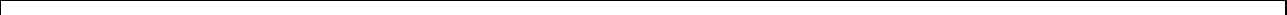 Imię i nazwisko dzieckaPrzyczyna interwencji (forma krzywdzenia)Osoba zawiadamiająca o podejrzeniu krzywdzenia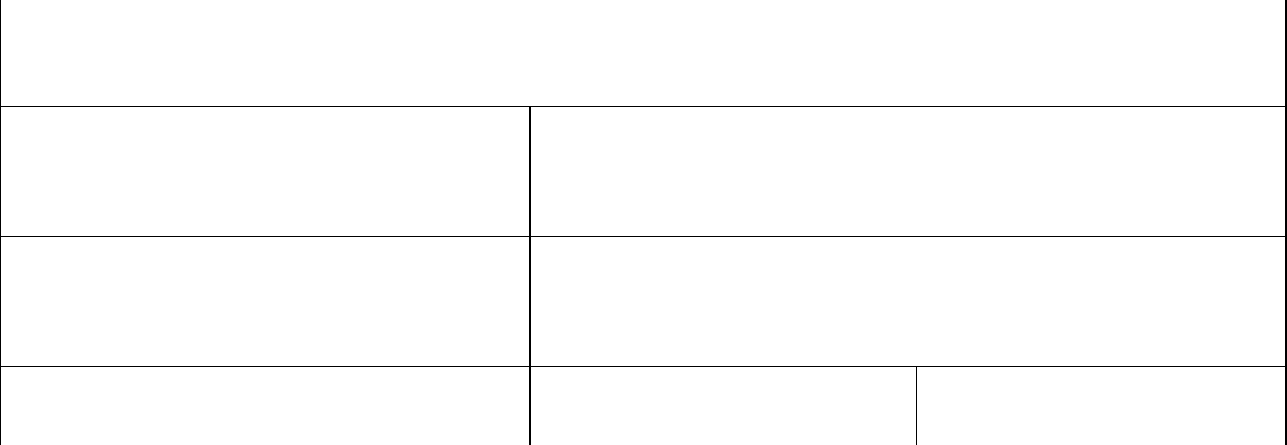 Data	Działanie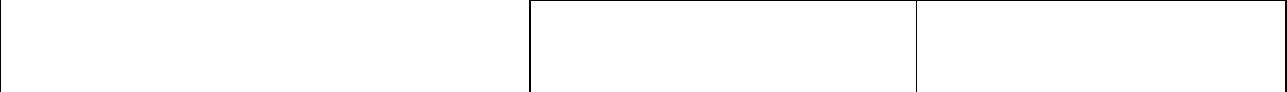 4. Opis działań podjętych przez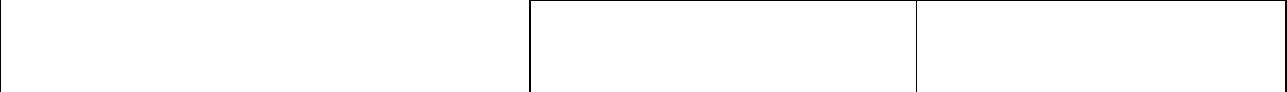 pedagoga/psychologa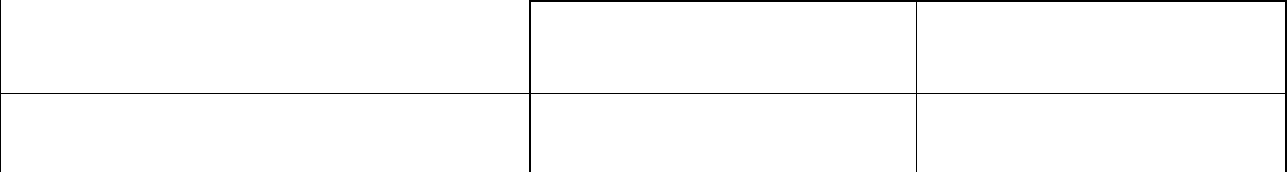 Data	Opis spotkania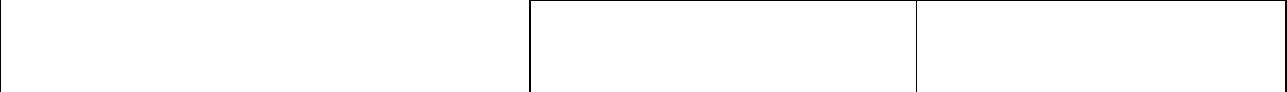 5. Spotkania z opiekunami dziecka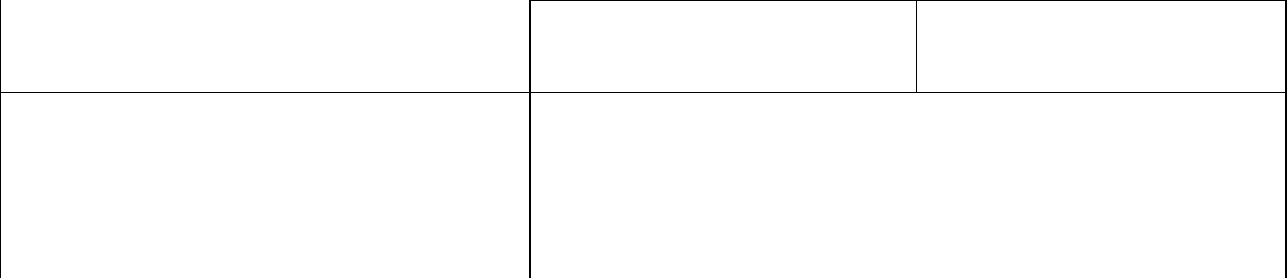 Forma podjętej interwencji (zakreślić właściwe)Dane dotyczące interwencji (nazwa organu, do którego zgłoszono interwencję) i data interwencjizawiadomienie o podejrzeniu popełnieniaprzestępstwa, • wniosek o wgląd w sytuację dziecka/rodziny,inny rodzaj interwencji. Jaki?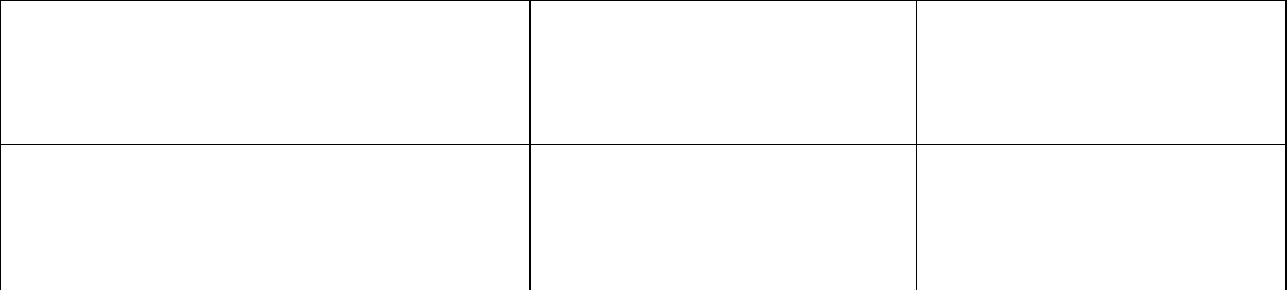 8. Wyniki interwencji: działania organów wymiaru sprawiedliwości, jeśli placówka uzyskała informacje o wynikach/działaniach rodziców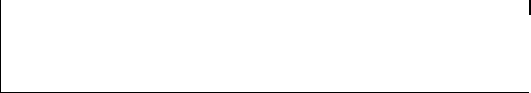 Data	Działanie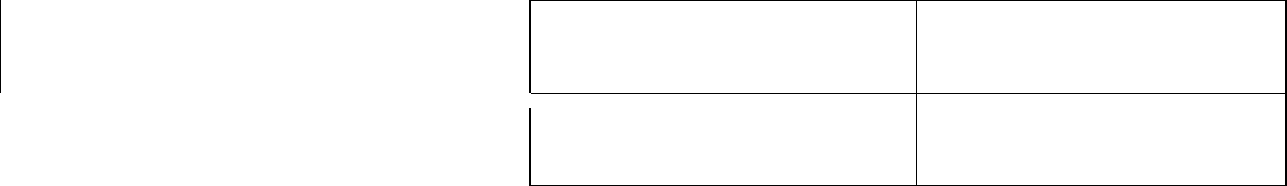 15ZAŁĄCZNIK NR 4Zasady ochrony wizerunku i danych osobowych dzieciZasady ochrony wizerunku i danych osobowych dzieci w Niepublicznym Przedszkolu „ELFIK”Nasze wartości:W naszych działaniach kierujemy się odpowiedzialnością i rozwagą wobec utrwalania, przetwarzania, używania i publikowania wizerunków dzieci.Dzielenie się zdjęciami i filmami z naszych aktywności służy celebrowaniu sukcesów dzieci, dokumentowaniu naszych działań i zawsze ma na uwadze bezpieczeństwo dzieci. Wykorzystujemy zdjęcia/nagrania pokazujące szeroki przekrój dzieci – chłopców i dziewczęta, dzieci w różnym wieku, o różnych uzdolnieniach, stopniu sprawności i reprezentujące różne grupy etniczne.Zgoda rodziców/opiekunów prawnych na wykorzystanie wizerunku ich dziecka jest tylko wtedy wiążąca, jeśli dzieci i rodzice/opiekunowie prawni zostali poinformowani o sposobie wykorzystania zdjęć/nagrań i ryzyku wiążącym się z publikacją wizerunku.Dbamy o bezpieczeństwo wizerunków dzieci poprzez:Pytanie o pisemną zgodę rodziców/opiekunów prawnych.Udzielenie wyjaśnień, do czego wykorzystamy zdjęcia/nagrania i w jakim kontekście, jak będziemy przechowywać te dane i jakie potencjalne ryzyko wiąże się z publikacją zdjęć/ nagrań online.Unikanie podpisywania zdjęć/nagrań informacjami identyfikującymi dziecko z imienia i nazwiska. Jeśli konieczne jest podpisanie dziecka używamy tylko imienia.Rezygnację z ujawniania jakichkolwiek informacji wrażliwych o dziecku dotyczących m.in. stanu zdrowia, sytuacji materialnej, sytuacji prawnej i powiązanych z wizerunkiem dziecka (np. w przypadku zbiórek indywidualnych organizowanych przez naszą placówkę).Zmniejszenie ryzyka kopiowania i niestosownego wykorzystania zdjęć/nagrań dzieci poprzez przyjęcie zasad:wszystkie dzieci znajdujące się na zdjęciu/nagraniu muszą być ubrane, a sytuacja zdjęcia/nagrania nie jest dla dziecka poniżająca, ośmieszająca ani nie ukazuje go w negatywnym kontekście,zdjęcia/nagrania dzieci powinny się koncentrować na czynnościach wykonywanych przez dzieci i w miarę możliwości przedstawiać dzieci w grupie,16Rezygnację z publikacji zdjęć dzieci, nad którymi nie sprawujemy już opieki, jeśli one lub ich rodzice/opiekunowie prawni nie wyrazili zgody na wykorzystanie zdjęć po odejściu z placówki.Przyjęcie zasady, że wszystkie podejrzenia i problemy dotyczące niewłaściwego rozpowszechniania wizerunków dzieci należy rejestrować i zgłaszać dyrekcji, podobnie jak inne niepokojące sygnały dotyczące zagrożenia bezpieczeństwa dzieci.Rejestrowanie wizerunków dzieci do użytku Niepublicznego Przedszkola „ELFIK”W sytuacjach, w których nasza placówka rejestruje wizerunki dzieci do własnego użytku, deklarujemy, że:Dzieci i rodzice/opiekunowie prawni zawsze będą poinformowani o tym, że dane wydarzenie będzie rejestrowane.Zgoda rodziców/opiekunów prawnych na rejestrację wydarzenia zostanie przyjęta przez nas na piśmie.Jeśli rejestracja wydarzenia zostanie zlecona osobie zewnętrznej (wynajętemu fotografowi lub kamerzyście) zadbamy o bezpieczeństwo dzieci poprzez:zobowiązanie osoby/firmy rejestrującej wydarzenie do przestrzegania niniejszych wytycznych,zobowiązanie osoby/firmy rejestrującej wydarzenie do noszenia identyfikatora w czasie trwania wydarzenia,niedopuszczenie do sytuacji, w której osoba/firma rejestrująca będzie przebywała z dziećmi bez nadzoru pracownika naszej placówki,poinformowanie rodziców/opiekunów prawnych oraz dzieci, że osoba/firma rejestrującawydarzenie będzie obecna podczas wydarzenia i upewnienie się, że rodzice/opiekunowie prawni udzielili pisemnej zgody na rejestrowanie wizerunku ich dzieci.Jeśli wizerunek dziecka stanowi jedynie szczegół całości takiej jak zgromadzenie, krajobraz, impreza publiczna, zgoda rodziców/opiekunów prawnych dziecka nie jest wymagana.Rejestrowanie wizerunków dzieci do prywatnego użytkuW sytuacjach, w których rodzice/opiekunowie lub widzowie szkolnych wydarzeń i uroczystości itd. rejestrują wizerunki dzieci do prywatnego użytku, informujemy na początku każdego z tych wydarzeń o tym, że:17Wykorzystanie, przetwarzanie i publikowanie zdjęć/nagrań zawierających wizerunki dzieci i osób dorosłych wymaga udzielenia zgody przez te osoby, w przypadku dzieci – przez ich rodziców/opiekunów prawnych.Zdjęcia lub nagrania zawierające wizerunki dzieci nie powinny być udostępniane w mediach społecznościowych ani na serwisach otwartych, chyba że rodzice lub opiekunowie prawni tych dzieci wyrażą na to zgodę,Przed publikacją zdjęcia/nagrania online zawsze warto sprawdzić ustawienia prywatności, aby upewnić się, kto będzie mógł uzyskać dostęp do wizerunku dziecka.Rejestrowanie wizerunku dzieci przez osoby trzecie i media1. Jeśli przedstawiciele mediów lub dowolna inna osoba będą chcieli zarejestrować organizowane przez nas wydarzenie i opublikować zebrany materiał, muszą zgłosić taką prośbę wcześniej i uzyskać zgodę dyrekcji. W takiej sytuacji upewnimy się, że rodzice/opiekunowie prawni udzielili pisemnej zgody na rejestrowanie wizerunku ich dzieci. Oczekujemy informacji o:•	imieniu,	nazwisku	i	adresie	osoby	lub	redakcji	występującej	o	zgodę,2. Personelowi placówki nie wolno umożliwiać przedstawicielom mediów i osobom nieupoważnionym utrwalania wizerunku dziecka na terenie placówki bez pisemnej zgody rodzica/opiekuna prawnego dziecka oraz bez zgody dyrekcji.Personel placówki nie kontaktuje przedstawicieli mediów z dziećmi, nie przekazuje mediom kontaktu do rodziców/opiekunów prawnych dzieci i nie wypowiada się w kontakcie z przedstawicielami mediów o sprawie dziecka lub jego rodzica/opiekuna prawnego. Zakaz ten dotyczy także sytuacji, gdy pracownik jest przekonany, że jego wypowiedź nie jest w żaden sposób utrwalana.W celu realizacji materiału medialnego dyrekcja może podjąć decyzję o udostępnieniu wybranych pomieszczeń placówki dla potrzeb nagrania. Dyrekcja podejmując taką decyzję poleca przygotowanie pomieszczenia w taki sposób, aby uniemożliwić rejestrowanie przebywających na terenie placówki dzieci.18Zasady w przypadku niewyrażenia zgody na rejestrowanie wizerunku dziecka Jeśli dzieci, rodzice lub opiekunowie prawni nie wyrazili zgody na utrwalenie wizerunku dziecka, będziemy respektować ich decyzję. Z wyprzedzeniem ustalimy z rodzicami/opiekunami prawnymi i dziećmi, w jaki sposób osoba rejestrująca wydarzenie będzie mogła zidentyfikować dziecko, aby nie utrwalać jego wizerunku na zdjęciach indywidualnych i grupowych. Rozwiązanie, jakie przyjmiemy, nie będzie wykluczające dla dziecka, którego wizerunek nie powinien być rejestrowany.Przechowywanie zdjęć i nagrańPrzechowujemy materiały zawierające wizerunek dzieci w sposób zgodny z prawem i bezpieczny dla dzieci:Nośniki analogowe zawierające zdjęcia i nagrania są przechowywane w zamkniętej na klucz szafce, a nośniki elektroniczne zawierające zdjęcia i nagrania są przechowywane w folderze chronionym z dostępem ograniczonym do osób uprawnionych przez placówkę. Nośniki będą przechowywane przez okres wymagany przepisami prawa o archiwizacjii/lub	okres	ustalony	przez	placówkę	w	polityce	ochrony	danych	osobowych.Nie przechowujemy materiałów elektronicznych zawierających wizerunki dzieci na nośnikach nieszyfrowanych ani mobilnych, takich jak telefony komórkowe i urządzenia z pamięcią przenośną (np. pendrive).19ZAŁĄCZNIK NR 5ANKIETA MONITORUJĄCA POZIOM REALIZACJI POLITYKI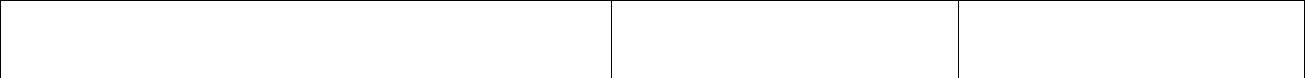 TAK	NIE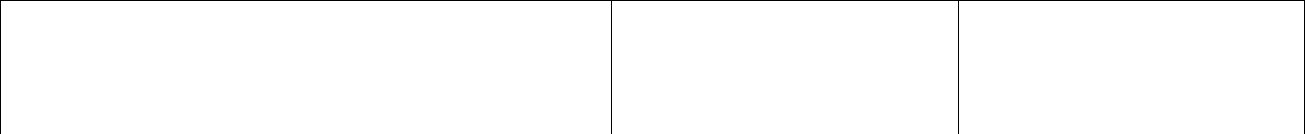 Czy znasz Standardy Ochrony Małoletnich obowiązujące w placówce, w której pracujesz?Czy znasz treść dokumentu Standardy Ochrony Małoletnich?Czy potrafisz rozpoznawać symptomy krzywdzenia dzieci?Czy wiesz, jak reagować na symptomy krzywdzenia dzieci?Czy zdarzyło Ci się zaobserwować naruszenie zasad zawartych w Standardach Ochrony Małoletnich przez innego pracownika?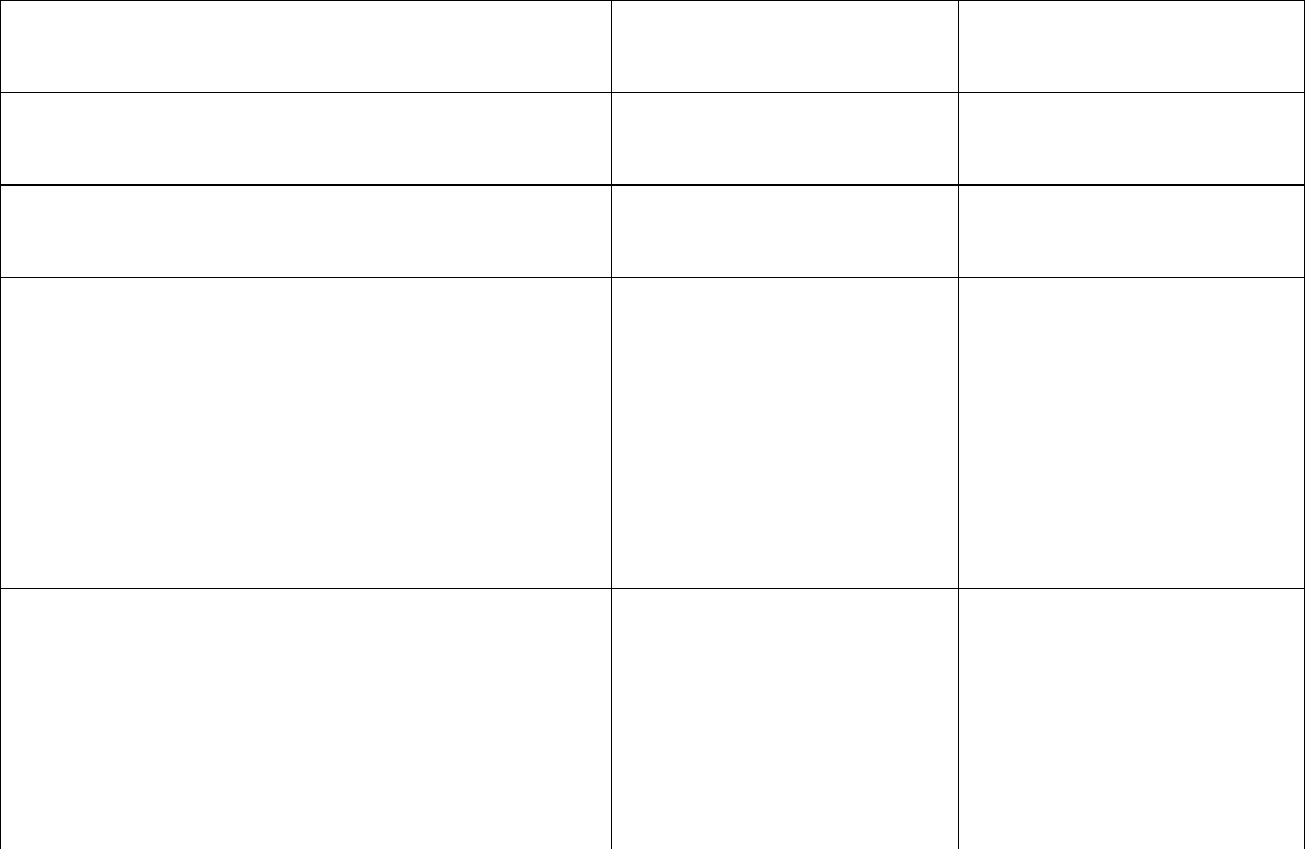 5a. Jeśli tak – jakie zasady zostałynaruszone?(odpowiedź opisowa)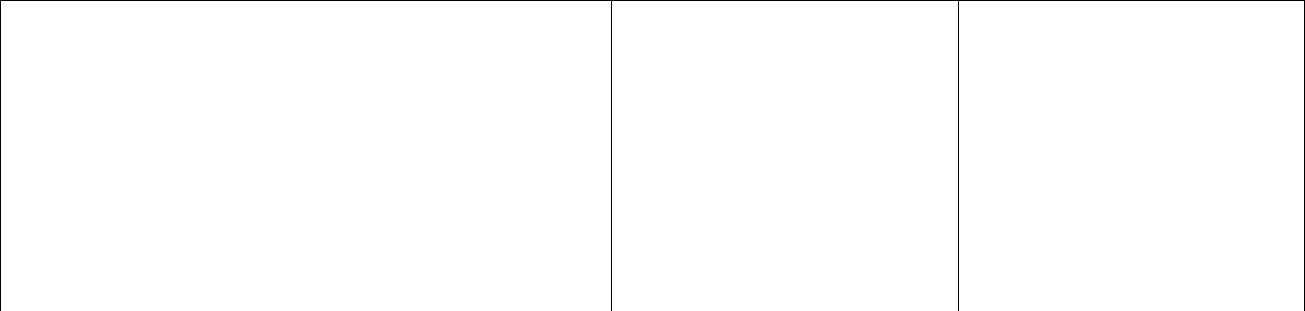 5b. Czy podjąłeś/aś jakieś działania: jeśli tak– jakie, jeśli nie – dlaczego? (odpowiedź opisowa)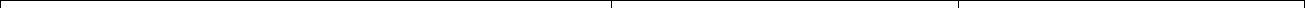 Czy masz jakieś uwagi/poprawki/sugestie dotyczące Standardów Ochrony Małoletnich? (odpowiedź opisowa)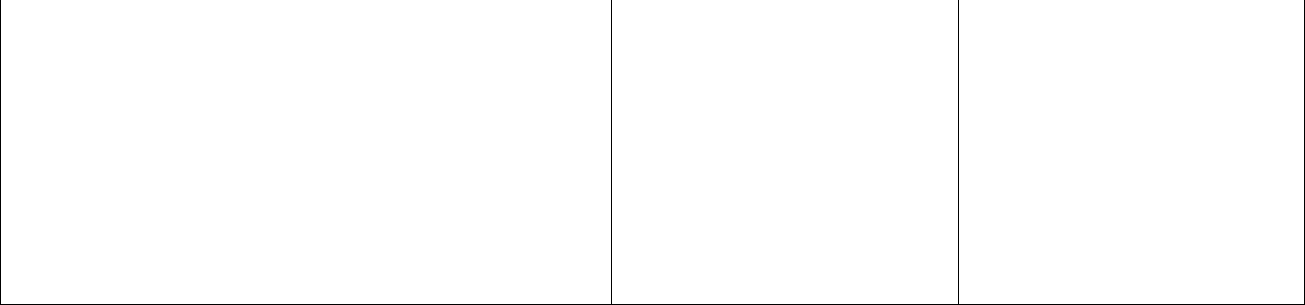 20OŚWIADCZENIE O KRAJACH ZAMIESZKANIA.................., dnia................ r.…………………………………………………………….Imię i nazwisko…………………………………………………………….StanowiskoOświadczenieOświadczam, że w okresie ostatnich 20 lat zamieszkałem/am w następujących państwach, innych niż Rzeczypospolita Polska i państwo obywatelstwa:…………………………………………………………………………………………………………Oraz jednocześnie przedkładam informację z rejestrów karnych tych państw uzyskiwaną do celów działalności zawodowej lub wolontariackiej związanej z kontaktami z dziećmi/ informację z rejestrów karnych.Jestem świadomy/a odpowiedzialności karnej za złożenie fałszywego oświadczenia...........................................................................Podpis21WAŻNE ADRESY – DO KOGO O POMOC W KRYZYSIE DLA DZIECI I DOROSŁYCH!Fundacja Centrum Praw Kobiet: 22 6222517, Warszawa ul. Wilcza 60Telefon Zaufania dla Dzieci i Młodzieży: 116 111 czynny codziennie w godzinach od 12.00 do 2.00 (połączenie bezpłatne)Dziecięcy Telefon Zaufania Rzecznika Praw Dziecka: 800 12 12 12 czynny od poniedziałku do piątku w godzinach od 8.15 do 20.00. Można dzwonić po godzinie20.00 lub w dni wolne od pracy, zgłosić problem i pozostawić swój numer kontaktowy aby pracownik telefonu zaufania oddzwonił.Centrum Wsparcia dla osób w stanie kryzysu emocjonalnego: w ramach Centrum Wsparcia Fundacja Itaka prowadzi całodobową przez 7 dni w tygodniu pomoc telefoniczną pod nr tel. 800 70 22 22Telefon Nadziei dla kobiet w ciąży i matek w trudnej sytuacji życiowej: 800 112 800 czynny od poniedziałku do piątku w godz. 15.00-7.00, w sobotę, niedzielę i święta czynne całą dobę (połączenie bezpłatne)Punkt Informacyjno-Konsultacyjny w zakresie przeciwdziałania narkomanii (środki psychoaktywne – dopalacze)Sosnowiec, ul. Niepodległości 17, tel. 32 298 21 58Miejski Zespół Interdyscyplinarny ds/ Rozwiązywania Problemów Przemocy w RodzinieSosnowiec, ul. 3 Maja 33, tel. 32 296 22 64Całodobowy Telefon dla Ofiar i Sprawców Przemocy Seksualnej:22 828 11 12Telefon Zaufania dla Osób doświadczających przemocy: 600 070 717Telefon Zaufania dla Osób Dorosłych w kryzysie emocjonalnym: 116 123 Centrum Usług Socjalnych i Wsparcia (Ośrodek Interwencji Kryzysowej)Sosnowiec, ul. Szymanowskiego 5a, tel. 32 298 93 87 Sosnowiec, ul. Kraszewskiego 21, tel. 32 298 00Centrum Psychoterapii i Leczenia Uzależnień Sosnowiec, ul. 3 Maja 33, tel. 32 266 24 34Centrum Pomocy Rodzinie Caritas Sosnowiec, ul. Korczaka 5, tel. 32 363 03 70Miejski Ośrodek Pomocy Społecznej Sosnowiec, ul. 3 Maja 33, tel. 32 296 22 3022Zespół Specjalistów w siedzibie MOPSSosnowiec, ul. 3 Maja 33poradnictwo psychologiczne, tel. 32 296 22 49 poradnictwo prawne, 32 296 22 21Powiatowa Stacja Sanitarno-Epidemiologiczna w Sosnowcu: https://www.gov.pl/web/psse-sosnowiec/kontakt223•uzasadnieniu potrzeby rejestrowania wydarzenia oraz informacji, w jaki sposób i wuzasadnieniu potrzeby rejestrowania wydarzenia oraz informacji, w jaki sposób i wuzasadnieniu potrzeby rejestrowania wydarzenia oraz informacji, w jaki sposób i wuzasadnieniu potrzeby rejestrowania wydarzenia oraz informacji, w jaki sposób i wuzasadnieniu potrzeby rejestrowania wydarzenia oraz informacji, w jaki sposób i wuzasadnieniu potrzeby rejestrowania wydarzenia oraz informacji, w jaki sposób i wjakimjakimkontekściezostaniewykorzystanyzebranymateriał,•podpisanej  deklaracji  opodpisanej  deklaracji  ozgodnościpodanych  informacjize  stanemfaktycznym.